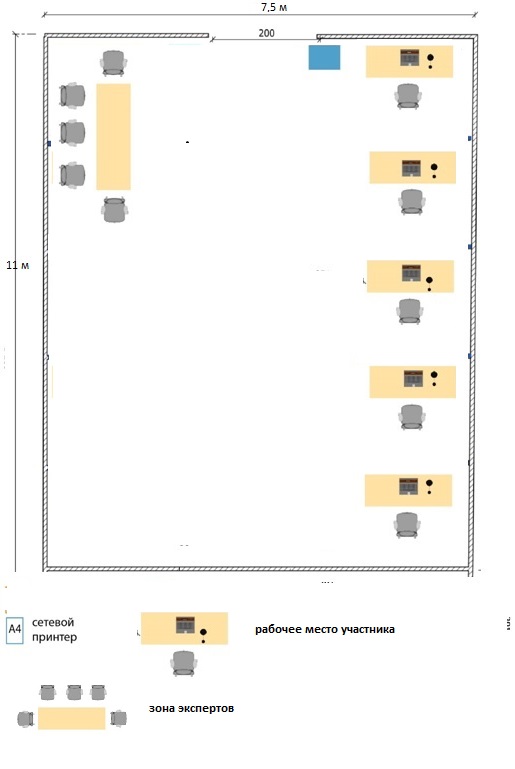 Схема застройки соревновательной площадки для всех категорий участниковЗастройка осуществляется на группу участников, при проведении в дистанционно-очном формате – количество рабочих мест по количеству участниковСхемы оснащения рабочих мест с учетом основных нозологий.Минимальные требования к оснащению рабочих мест с учетом основных нозологийПлощадь, м.кв.Ширина прохода между рабочими местами, м.Специализированное оборудование, количество.Рабочее место участника с нарушением слухане менее 3Не ближе 1,5метров
FM-передатчики по количеству слабослышащих участников, при отсутствии на площадке сурдопереводчика наличие Коммуникативной системы «Диалог» Рабочее место участника с нарушением зренияне менее 3Не ближе 1,5 метров
На каждого слабовидящего и незрячего участника: Видеоувеличитель;Программы экранного доступаи экранного увеличителя
Брайлевский дисплейРабочее место участника с нарушением ОДАне менее 3Не ближе 1,5 метров
На каждого участника с нарушением ОДА:Клавиатура, адаптированная с крупными кнопкамиСтол рабочий для инвалидов, регулируемый по высоте.Роллер компьютерный с 2 выносными кнопкамиРабочее место участника с соматическими заболеваниямине менее 3Не ближе 1,5 метров
Специального оборудования не требуетсяРабочее место участника с ментальными нарушениямине менее 3Не ближе 1,5 метров
Специального оборудования не требуется